Куратор – Ситнянських Любов Михайлівна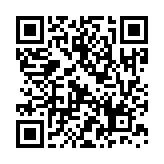 Командир групи – Тонконог Олександра Сергіївна (093) 412-07-55Командир групи – Тонконог Олександра Сергіївна (093) 412-07-55Командир групи – Тонконог Олександра Сергіївна (093) 412-07-55Командир групи – Тонконог Олександра Сергіївна (093) 412-07-55Група АВ-410Група АВ-410Група АВ-410Група АВ-410 Напрям: 6.051103 «Авіоніка» Напрям: 6.051103 «Авіоніка» Напрям: 6.051103 «Авіоніка» Напрям: 6.051103 «Авіоніка»№Прізвище, ім’я по-батькові№ зал.книжкиАлі Кардо Моххамед (Ірак)Амрахов Анар АміловичБестань Олег СергійовичБондар Олексій ГеннадійовичВасильєв Кирило ПавловичВласюк Дмитро ІгоровичГодина Олег АнатолійовичГолота Роман ВікторовичГорбунов Артем ВіталійовичГребенюк Олена СергіївнаДемко Володимир ІгоровичДубина Дмитро ВалерійовичКозак Олег ВалерійовичМанько Олександр СтепановичМатієнко Андрій ВікторовичМельник Ірина ВікторівнаМельнікова Дарина ПавлівнаОвчаренко Святослав ІгоровичОсманов Усєін ЛєнуровичПозивайло Дмитро МиколайовичРубанка Андрій ВікторовичСавченко Юлія ПавлівнаСапаргелдієв Дідар (Туркменістан)Соломатіна Марія ЮріївнаСудаленко Андрій ВолодимировичТищенко Ксенія ОлегівнаТонконог Олександра СергіївнаФіліпов Віктор ОлександровичШагун Тетяна ВолодимирівнаШинкаренко Владислав ВіталійовичШутенко Дмитро Сергійович